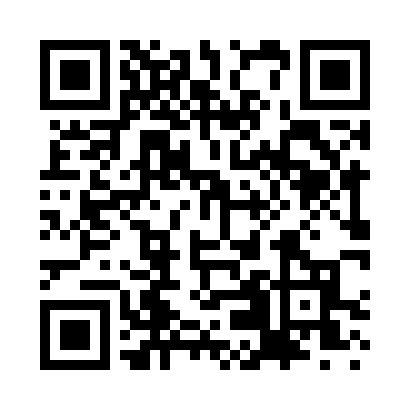 Prayer times for Allana Acres, Maryland, USAWed 1 May 2024 - Fri 31 May 2024High Latitude Method: Angle Based RulePrayer Calculation Method: Islamic Society of North AmericaAsar Calculation Method: ShafiPrayer times provided by https://www.salahtimes.comDateDayFajrSunriseDhuhrAsrMaghribIsha1Wed4:446:081:054:558:029:262Thu4:436:061:054:558:039:273Fri4:416:051:044:558:049:294Sat4:396:041:044:568:059:305Sun4:386:031:044:568:069:316Mon4:366:021:044:568:079:337Tue4:356:011:044:568:089:348Wed4:346:001:044:578:099:359Thu4:325:581:044:578:109:3710Fri4:315:571:044:578:119:3811Sat4:295:561:044:578:129:3912Sun4:285:551:044:588:139:4113Mon4:275:541:044:588:149:4214Tue4:255:541:044:588:159:4315Wed4:245:531:044:588:169:4516Thu4:235:521:044:598:179:4617Fri4:225:511:044:598:189:4718Sat4:205:501:044:598:199:4819Sun4:195:491:044:598:209:5020Mon4:185:481:045:008:209:5121Tue4:175:481:045:008:219:5222Wed4:165:471:045:008:229:5323Thu4:155:461:045:008:239:5524Fri4:145:461:055:018:249:5625Sat4:135:451:055:018:259:5726Sun4:125:441:055:018:259:5827Mon4:115:441:055:018:269:5928Tue4:105:431:055:028:2710:0029Wed4:105:431:055:028:2810:0130Thu4:095:421:055:028:2910:0231Fri4:085:421:055:038:2910:03